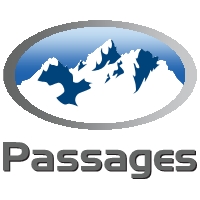 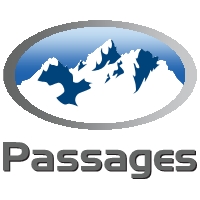 Application- Summer 2014 Program (Raleigh, North Carolina or Memphis, Tennessee)Thank you for your interest in Passages, Ascend International’s Cross Cultural Leadership Development program for collegians and young adults.  Please download this word document and type in your answers in English. Save the document and send it to the email address specified at the bottom of the application. Please answer each question to the best of your ability. Take as much space as you require.  AI seeks to give all applicants a decision within two weeks of their application. If you apply and do not receive a decision within two weeks, please email AI at the email listed at the bottom of this application as well. Applications will be accepted until each Passages Company Program is filled.Name in Native Language (Pinyin):							Date:English name (if applicable):Your present school, university or employer:				City You Presently Live:Gender (Male or Female?):					Age: Course of Study (major?):		Have you completed an undergraduate degree?                 If so, what was your field of study?Email:				            Mobile:				      WeChat ID:How did you hear about this program?Please state which program company you are applying for in order of preference (you may list up to three preferences).Why do you want to be chosen for this particular program?Please list any volunteer experience you have had along with your personal responsibilities in the volunteer activity.If you are selected for the Passages program, what do you most hope to gain from your experience?Please tell us, briefly, what you hope to be doing 10 years from now.Please answer “yes” or “no” to the following statements:l. If accepted to the program I understand I will be living with a host family. I will submit to the rules of their home and seek to be a good house guest.2. I understand that I may be the first Chinese person my company or host family has ever hosted. I will do my best to be courteous, thoughtful and professional in my interactions with my hosts.3. I understand I have some freedom to travel before or after my program. If I choose to do this, I will submit my plans to AI leadership BEFORE buying tickets in order to comply with their travel requirements.4. Please do not buy your plane ticket before your visa is secured. I understand if I buy a plane ticket before I receive my visa, I am responsible for the payment, even if my visa application is denied by the U.S Consulate.5. If accepted into a Passages program, I will return to my home country on the date I have agreed upon with AI Leadership.Thank you for your interest in coming to the U.S.A and participating in Passages. AI leadership and volunteers look forward to hosting young adults like you each year. If selected, we promise you will gain a rich experience that will help you be “ready for tomorrow.”Please submit your application for Passages to:  garmstrong@ascend-international.com  